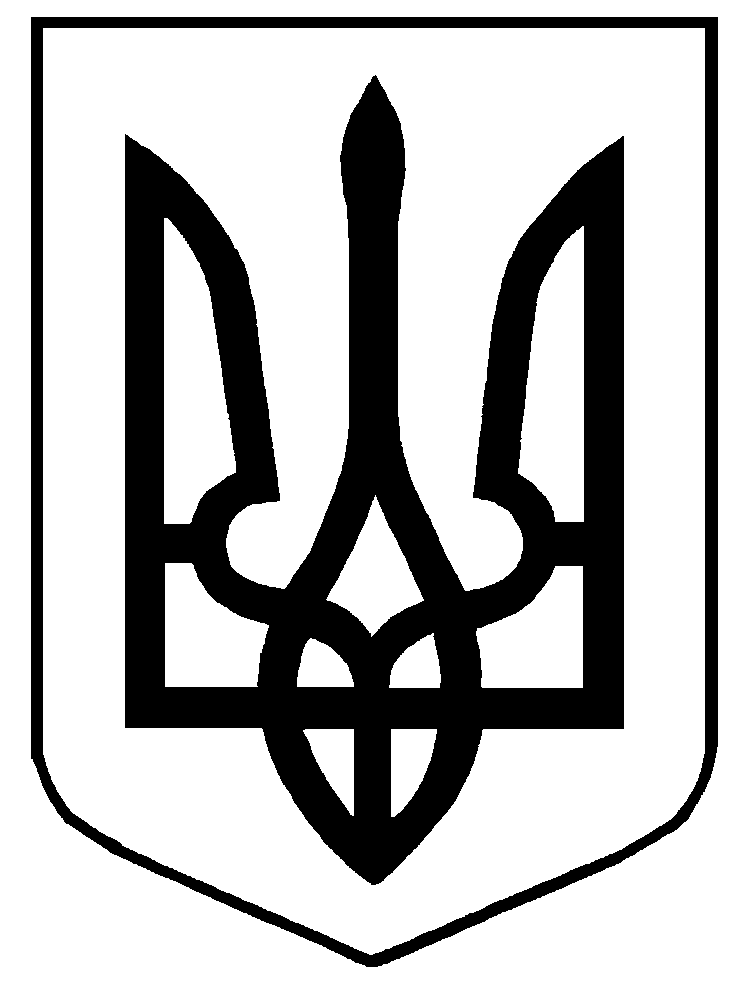 Міністерство освіти і науки УкраїниЗАТВЕРДЖЕНОНаказ Міністерства освіти і науки України від 01 грудня 2020 р. № 1486Стандарт професійної(професійно-технічної) освіти	СП(ПТ)О 7124.F.41.10-2020          (позначення стандарту)Професія:		Столяр будівельнийКод:			7124Професійні кваліфікації: столяр будівельний 3 (2-3)-го розряду;столяр будівельний 4-го розряду;столяр будівельний 5-го розряду;столяр будівельний 6-го розрядуВидання офіційнеКиїв - 2020 Інформація про робочу групуРозробникиНатеса М. Г. – директор навчально-методичного кабінету професійно-технічної освіти у м. Києві.Аврамчук В. А. – методист навчально-методичного кабінету професійно-технічної освіти у м. Києві. Морзе Ю. Л. – директор Вищого професійного училища № 25 м. Києва.Кузубов В. О. – директор Товариства з обмеженою відповідальністю «Алакс».Деревлюк В. В. – заступник директора з навчально-виробничої роботи Вищого професійного училища № . Києва.Мосницький В. Т. – майстер виробничого навчання Вищого професійного училища № . Києва.Гула А. В. – викладач спеціальних дисциплін Вищого професійного училища № . Києва.КонсультантКравець Ю. І. – державний експерт експертної групи з питань змісту та забезпечення якості освіти директорату професійної освіти Міністерства освіти і науки України.Літературний редактор 	Маштега Л. П. – викладач української мови і літератури Вищого професійного училища № 25 м. Києва. Технічний редакторАврамчук В. А. – методист навчально-методичного кабінету професійно-технічної освіти у м. Києві. Керівник робочої групиНатеса М. Г. – директор навчально-методичного кабінету професійно-технічної освіти у м. Києві.Загальні положенняСтандарт професійної (професійно-технічної) освіти (далі – СП(ПТ)О) з професії 7124 «Столяр будівельний» розроблений відповідно до:законів України «Про освіту», «Про професійну (професійно-технічну) освіту», «Про повну загальну середню освіту», «Про професійний розвиток працівників», «Про організації роботодавців, їх об’єднання, права і гарантії їх діяльності»;Положення про Міністерство освіти і науки України, затвердженого постановою Кабінету Міністрів України від 16 жовтня 2014 р. № 630;кваліфікаційної характеристики професії «Столяр будівельний» Довідника кваліфікаційних характеристик професій працівників, Випуск 64 «Будівельні, монтажні та ремонтно-будівельні роботи. Будівництво метрополітенів, тунелів та підземних споруд спеціального призначення. Розділ 2 «Робітники. Будівельні, монтажні та ремонтно-будівельні роботи», затвердженого наказом Державного комітету будівництва, архітектури та житлової політики України від 21 лютого 2000 р. № 32; Рамкової програми ЄС щодо оновлених ключових компетентностей для навчання упродовж життя, схваленої Європейським парламентом і Радою Європейського Союзу 17 січня 2018 року;інших нормативно-правових актів.СП(ПТ)О) є обов'язковим для виконання усіма закладами професійної (професійно-технічної) освіти, підприємствами, установами та організаціями, незалежно від їх підпорядкування та форми власності, що здійснюють (або забезпечують) підготовку, професійне (професійно-технічне) навчання, перепідготовку, підвищення кваліфікації кваліфікованих робітників.Стандарт професійної (професійно-технічної) освіти містить:титульну сторінку;інформацію про робочу групу з розроблення СП(ПТ)О;загальні положення щодо реалізації СП(ПТ)О;сферу професійної діяльності випускника;загальнопрофесійний навчальний блок, що містить перелік загальнопрофесійних і ключових компетентностей та їх зміст; перелік навчальних модулів та професійних компетентностей для кожної кваліфікації;вимоги до кожної професійної кваліфікації;вимоги до освітнього, освітньо-кваліфікаційного рівня, професійної кваліфікації вступника;типовий навчальний план для кожної кваліфікації; перелік основних засобів навчання.Загальні вимоги щодо реалізації СП(ПТ)ОПідготовка кваліфікованих робітників за професією 7124 «Столяр будівельний» включає первинну професійну підготовку, професійне (професійно-технічне) навчання, перепідготовку та підвищення кваліфікації. Підготовка за професією ґрунтується на компетентнісному підході та структурується за модульним принципом.Навчальний модуль – логічно завершена складова СП(ПТ)О, що формується на основі кваліфікаційної характеристики, містить навчальний матеріал, необхідний для набуття професійних, загальнопрофесійних і ключових компетентностей з урахуванням потреб роботодавців, сучасних технологій, новітніх матеріалів.Структура навчального модуля містить перелік компетентностей та їх зміст. Засвоєння навчального модуля може підтверджуватися відповідним документом (сертифікат/посвідчення/свідоцтво), що видається закладом професійної (професійно-технічної) освіти, підприємством, установою чи організацією, незалежно від їх підпорядкування та форми власності, які здійснюють підготовку кваліфікованих робітників.СП(ПТ)О визначає три групи компетентностей: загальнопрофесійні, ключові та професійні.Загальнопрофесійні компетентності – знання та уміння, що є загальними (спільними) для всіх кваліфікацій в межах професії.Ключові компетентності – загальні здібності й уміння (психологічні, когнітивні, соціально-особистісні, інформаційні, комунікативні тощо), що дають змогу особі розуміти ситуацію, досягати успіху в особистісному й професійному житті, набувати соціальної самостійності та забезпечують ефективну професійну й міжособистісну взаємодію.Загальнопрофесійні та ключові компетентності набуваються в логічній послідовності впродовж строку освітньої програми та можуть розвиватися в процесі навчання протягом усього життя шляхом формального, неформального та інформального навчання.Професійна компетентність – здатність особи в межах визначених повноважень застосовувати спеціальні знання, уміння та навички, виявляти відповідні моральні та ділові якості для належного виконання встановлених завдань і обов’язків, навчання, професійного та особистісного розвитку.Професійні компетентності дають особі змогу виконувати трудові функції, швидко адаптуватися до змін у професійній діяльності та є складовими відповідної професійної кваліфікації.Тривалість професійної підготовки встановлюється відповідно до освітньої програми в залежності від виду підготовки та визначається робочим навчальним планом.При організації перепідготовки, професійного (професійно-технічного) навчання або навчання на виробництві строк професійного навчання може бути скороченим з урахуванням наявності документів про освіту, набутого досвіду (неформальна чи інформальна освіта) та визначається за результатами вхідного контролю. Вхідний контроль знань, умінь та навичок здійснюється відповідно до законодавства.Навчальний час здобувача освіти визначається обліковими одиницями часу, передбаченими для виконання освітніх програм закладів професійної (професійно-технічної) освіти.Навчальний (робочий) час здобувача освіти в період проходження виробничої практики встановлюється залежно від режиму роботи підприємства, установи, організації згідно із законодавством.Професійно-практична підготовка здійснюється в навчальних майстернях, лабораторіях, навчально-виробничих дільницях та безпосередньо на робочих місцях підприємств, установ, організацій.Типовий навчальний план підготовки кваліфікованих робітників за професійною кваліфікацією містить розподіл навчального навантаження між загальнопрофесійною, професійно-теоретичною та професійно-практичною підготовкою; консультації; кваліфікаційну атестацію. У типовому навчальному плані визначено загальну кількість годин для оволодіння кожною професійною кваліфікацією та розподіл годин між навчальними модулями. Години, відведені на консультації, не враховуються в загальному фонді навчального часу.Робочі навчальні програми підготовки кваліфікованих робітників для кожної професійної кваліфікації розробляються самостійно закладами професійної (професійно-технічної) освіти, підприємствами, установами та організаціями, що здійснюють підготовку (підвищення кваліфікації) кваліфікованих робітників.Робочі навчальні плани та програми для підготовки кваліфікованих робітників розробляються закладами професійної (професійно-технічної) освіти за погодженням із роботодавцями та органами управління освітою на основі СП(ПТ)О.Робочі навчальні плани підготовки кваліфікованих робітників визначають графік освітнього процесу, навчальні предмети, їх погодинний розподіл та співвідношення між загальнопрофесійною, професійно-теоретичною та професійно-практичною підготовкою.Робочі навчальні програми для підготовки кваліфікованих робітників визначають зміст навчальних предметів відповідно до компетентностей та тематичний погодинний розподіл відповідно до робочих навчальних планів.Перелік основних засобів навчання розроблено відповідно до потреб роботодавців, сучасних технологій та новітніх матеріалів.За результатами здобуття кожної професійної кваліфікації проводиться державна кваліфікаційна атестація, що передбачає оцінювання набутих компетентностей та визначається параметрами: «знає – не знає»; «уміє – не вміє». Поточне оцінювання проводиться відповідно до чинних нормативно-правових актів.Заклади професійної (професійно-технічної) освіти організовують та здійснюють поточний, тематичний, проміжний і вихідний контроль знань, умінь та навичок здобувачів освіти, їх кваліфікаційну атестацію. Представники роботодавців, їх організацій та об’єднань можуть долучатися до тематичного, вихідного контролю знань, умінь та навичок здобувачів освіти та безпосередньо брати участь у кваліфікаційній атестації.Після завершення навчання кожен здобувач освіти повинен уміти самостійно виконувати всі роботи, передбачені кваліфікаційною характеристикою, технологічними умовами й нормами, встановленими в галузі.Навчання з охорони праці проводиться відповідно до вимог чинних нормативно-правових актів з питань охорони праці. При складанні робочих навчальних планів та програм необхідно врахувати, що при первинній професійної підготовці на вивчення предмета «Охорона праці» потрібно виділити не менше 30 годин навчального часу, а при підвищенні кваліфікації та перепідготовці – не менше 15 годин (п.2.3. Типового положення про порядок проведення навчання й перевірки знань з питань охорони праці, затвердженого наказом Державного комітету України з нагляду за охороною праці від 26.01.2005 № 15, зареєстрованого в Міністерстві юстиції України 15 лютого
2005 р. за № 231/10511).Питання з охорони праці, що стосуються технологічного виконання робіт, застосування матеріалів, обладнання чи інструментів, вносяться до робочих навчальних програм з предметів спецтехнології та матеріалознавства.До самостійного виконання робіт здобувачі освіти допускаються лише після навчання й перевірки знань з охорони праці.Кваліфікаційна пробна робота проводиться за рахунок часу, відведеного на виробничу практику. Перелік кваліфікаційних пробних робіт розробляється закладами професійної (професійно-технічної) освіти, підприємствами, установами та організаціями відповідно до вимог кваліфікаційної характеристики, потреб роботодавців галузі, сучасних технологій та новітніх матеріалів.Критерії кваліфікаційної атестації випускників розробляються закладом освіти разом з роботодавцями й ґрунтуються на компетентнісному підході відповідно до вимог кваліфікаційної характеристики, потреб роботодавців галузі, сучасних технологій та новітніх матеріалів і погоджуються з регіональними органами освіти.Присвоєння кваліфікацій проводиться державною кваліфікаційною комісією відповідно до Положення про порядок кваліфікаційної атестації та присвоєння кваліфікації особам, які здобувають професійно-технічну освіту, що затверджене спільним наказом Міністерства праці та соціальної політики України і Міністерства освіти України від 31.12.1998 № 201/469, зареєстровано в Міністерстві юстиції України 1 березня 1999 р. за № 124/3417.Здобувачу освіти, який при первинній професійній підготовці опанував відповідну освітню програму й успішно пройшов кваліфікаційну атестацію, присвоюється освітньо-кваліфікаційний рівень «кваліфікований робітник» та видається диплом кваліфікованого робітника державного зразка. Здобувачу освіти, який при первинній професійній підготовці за відповідною освітньою програмою достроково припиняє навчання, присвоюється професійна кваліфікація за результатами проміжної (поетапної) кваліфікаційної атестації та видається свідоцтво державного зразка. Особі, яка при перепідготовці або професійному (професійно-технічному) навчанні опанувала відповідну освітню програму та успішно пройшла кваліфікаційну атестацію, видається свідоцтво встановленого зразка про присвоєння професійної кваліфікації.Особі, яка при підвищенні кваліфікації опанувала відповідну освітню програму за кваліфікацією та успішно пройшла кваліфікаційну атестацію, видається свідоцтво встановленого зразка про підвищення професійної кваліфікації.Сфера професійної діяльності КВЕД ДК 003:2010Секція F – Будівництво.Розділ 41 – Будівництво будівель. Група 41.1 – Організація будівництва будівель. Клас 41.10 – Організація будівництва будівель. Загальнопрофесійний блокПерелік та зміст загальнопрофесійних і ключових компетентностейПрофесійна кваліфікація: столяр будівельний 3 (2-3)-го розрядуПерелік навчальних модулів та професійних компетентностейВимоги до професійної кваліфікації: столяр будівельний 3 (2-3)-го розряду1.Кваліфікаційна характеристика2-й розрядЗавдання та обов'язки. Виконує найпростіші столярні роботи. Відбирає та сортує пиломатеріали. Заготовляє вручну бруски за розмірами для столярних виробів з обстругуванням рубанком, поздовжнім та поперечним розпилюванням.Повинен знати: основні властивості деревини; види пиломатеріалів; фізико-механічні властивості деревини; технічні умови на обробку деталей; види простих столярних з’єднань; види клеїв; способи та прийоми пиляння деревини; прийоми стругання деревини; ручний столярний інструмент, що застосовується; способи підготовки деревини під опорядження.3-й розряд Завдання та обов'язки. Виконує прості столярні роботи. Обробляє деревину електроінструментом і вручну. Виготовляє й установлює прості та середньої складності столярні вироби. Виготовляє вручну й установлює прямолінійні столярні тяги, прямолінійні поручні простого профілю. Виготовляє прямолінійні заготовки столярних виробів з використанням механізованого інструменту або вручну. Зачищає деталі після механічної обробки. Виготовляє рамки та коробки. Виготовляє щити масивні та з пустотами. Виготовляє ящики. Вирізує сучки та засмолені місця. Виготовляє фігурні плінтуси, лиштву, штапики. Виконує монтаж профільних виробів простої конструкції. Виконує монтаж опалубки для каркасно-монолітного будування. Виконує ремонт лицьової поверхні виробів та заміну ушкоджених поверхонь уставленнями з деревини. Виконує підготовлення поверхонь до нанесення лакофарбових матеріалів та фарбування ручними інструментами.Повинен знати: основні породи та дефекти деревини; види, призначення ручного та електроінструменту; правила роботи з електроінструментом; послідовність обробки деревини вручну та електроінструментом; технологію виготовлення рамок, коробок, щитів, ящиків та профільних деталей; послідовність встановлення столярних виробів; будову деревообробних верстатів; способи  і прийоми обробки деревини на деревообробних верстатах; інструменти та способи нанесення захисного та декоративного покриття на столярні вироби; способи виконання ремонту простих столярно-будівельних виробів.2. Вимоги до освітнього, освітньо-кваліфікаційного рівнів, професійної кваліфікації осіб, які навчатимуться за кваліфікацією столяра будівельного 3 (2-3)-го розряду2.1. Під час вступу на навчанняПовна або базова загальна середня освіта.2.2. Після закінчення навчанняПовна загальна середня освіта, професійна (професійно-технічна) освіта, освітньо-кваліфікаційний рівень «кваліфікований робітник» за кваліфікацією столяра будівельного 3 (2-3)-го розряду.3. Типовий навчальний планПрофесійна кваліфікація: столяр будівельний 3 (2-3)-го розрядуЗагальний фонд навчального часу – 790 годинПрофесійна кваліфікація: столяр будівельний 4-го розрядуПерелік навчальних модулів та професійних компетентностейВимоги до професійної кваліфікації: столяр будівельний 4 –го розряду1. Кваліфікаційна характеристикаЗавдання та обов’язки. Виконує столярні роботи середньої складності. Виготовляє деталі та збирає з них дверні полотна й віконні рами прямокутної форми всіх типів. Збирає та ремонтує прямолінійні фрамуги, віконні стулки, глухі рами віконних блоків для цивільних та промислових будов. Установлює каркасні та фільончасті перегородки. Установлює дверні й віконні блоки, підвіконні дошки й монтажні бруски. Установлює з припасовуванням до місця прості врізані й частково врізані приладдя (ролики дверні з планками, дзвоники-вертушки, ручки дверні та віконні, засувки поперечні тощо). Збирає й установлює вбудовані меблі в житлових будинках. Виконує внутрішнє облицювання плитами МДФ, ХДФ, ДСП, ОСП, дерево-полімерним композитом, пробковою плиткою, бамбуковими панелями. Виконує монтаж підвісних стель. Улаштовує підлоги. Виконує ремонт столярних виробів.Повинен знати: способи виготовлення з’єднань і збирання елементів столярних виробів; способи залатування окремих дефектів деревини; способи виготовлення столярних виробів середньої складності.2. Вимоги до освітнього, освітньо-кваліфікаційного рівнів, професійної кваліфікації осіб, які навчатимуться за кваліфікацією столяра будівельного 4-го розряду2.1. При продовженні навчанняПовна або базова загальна середня освіта. 2.2. При підвищенні кваліфікаціїОсвітньо-кваліфікаційний рівень «кваліфікований робітник» за кваліфікацією столяра будівельного 3 (2-3)-го розряду; стаж роботи за кваліфікацією столяра будівельного 3 (2-3)-го розряду – не менше 2 років. 2.3. Після закінчення навчанняПовна загальна середня освіта.Освітньо-кваліфікаційний рівень «кваліфікований робітник» за кваліфікацією столяра будівельного 4-го розряду.3. Типовий навчальний планПрофесійна кваліфікація: столяр будівельний 4-го розрядуЗагальний фонд навчального часу – 430 годинПрофесійна кваліфікація: столяр будівельний 5-го розрядуПерелік навчальних модулів та професійних компетентностейВимоги до професійної кваліфікації: столяр будівельний 5-го розряду1. Кваліфікаційна характеристикаЗавдання та обов'язки. Виконує складні столярні роботи. Виготовляє й установлює заокруглені поручні. Виготовляє, збирає та установлює півциркульні рами й коробки. Припасовує та навішує з урізуванням завіси віконних рам і дверних полотн. Розмічає за ескізами й виготовляє шаблони для штукатурних робіт і форм для ліпних робіт. Установлює з припасовуванням до місця складного врізаного й частково врізаного приладдя (наскрізні шпінгалети, фрамужні пристосування, замки з поворотною ручкою й автоматичні тощо). Виготовляє та монтує круглі й фасонні патрубки, коробки деталей самопливного трубопроводу, корита для шнеків, лоткові спускні й приймальні столи, рами під технологічне устаткування.Повинен знати: властивості деревини твердих порід; технологію оброблення площинних та  криволінійних поверхонь заготовок із деревини твердих порід; способи виготовлення, припасовування та навішування столярних виробів арочних, напіварочних, сегментних форм; послідовність монтажу столярних виробів складних форм; способи опорядження столярних виробів складних форм; послідовність розмітки шаблонів за кресленнями; технологію виготовлення шаблонів для штукатурних робіт; способи виготовлення та послідовність монтажу складних столярних елементів під технологічне обладнання.2. Вимоги до освітнього, освітньо-кваліфікаційного рівнів, професійної кваліфікації осіб, які навчатимуться за кваліфікацією столяра будівельного 5-го розряду2.1. При продовженні навчанняПовна або базова загальна середня освіта.2.2. При підвищенні кваліфікаціїОсвітньо-кваліфікаційний рівень «кваліфікований робітник» за кваліфікацією столяра будівельного 4-го розряду; стаж роботи за кваліфікацією столяра будівельного 4-го розряду – не менше 2 років. 2.3. Після закінчення навчанняПовна загальна середня освіта.Освітньо-кваліфікаційний рівень «кваліфікований робітник» за кваліфікацією столяра будівельного 5-го розряду.3.Типовий навчальний план	Професійна кваліфікація: столяр будівельний 5-го розрядуЗагальний фонд навчального часу – 288 годинПрофесійна кваліфікація: столяр будівельний 6-го розрядуПерелік навчальних модулів та професійних компетентностейВимоги до професійної кваліфікації: столяр будівельний 6-го розряду1. Кваліфікаційна характеристикаЗавдання та обов'язки. Виконує особливо складні столярні роботи. Виготовляє, установлює та виконує реставраційний ремонт особливо складних фігурних і лекальних поручнів, плінтусів, наличників, балясин, карнизів тощо з деревини твердих і цінних порід дерев. Виготовляє й установлює надвальцьові коробки, конуси під вальцівками, аспіраційні короби й канали для вальцівок, збірників і волокуш, ґвинтових спусків, патрубків, дерев’яних конструкцій для підвішування устаткування великої ваги.Повинен знати: способи виготовлення й установлювання поручнів, плінтусів, наличників та балясин особливо складних форм і профілів; способи реставрації фігурних та лекальних деталей столярно-будівельних виробів з деревини твердих і цінних порід; послідовність виготовлення та монтаж особливо складних столярних елементів під технічне устаткування.2. Вимоги до освітнього, освітньо-кваліфікаційного рівнів, професійної кваліфікації осіб, які навчатимуться за кваліфікацією столяр будівельний 6-го розряду2.1. При продовженні навчанняПовна або базова загальна середня освіта.2.2. При підвищенні кваліфікаціїОсвітньо-кваліфікаційний рівень «кваліфікований робітник» за кваліфікацією столяр будівельний 5-го розряду; стаж роботи за кваліфікацією столяра будівельного 5-го розряду – не менше 1 року. 2.3. Після закінчення навчанняПовна загальна середня освіта.	Освітньо-кваліфікаційний рівень «кваліфікований робітник» за кваліфікацією столяра будівельного 6-го розряду.3. Типовий навчальний планПрофесійна кваліфікація: столяр будівельний 6-го розряду  Загальний фонд навчального часу – 225 годинПерелік основних засобів навчання№ з/пНайменування компетентностіЗміст компетентностей1Підприємницька компетентністьЗнати: основні тенденції економічного розвитку країни та галузі; основи діяльності підприємства як суб’єкта господарювання в умовах ринкової економіки; основні принципи організації підприємницької діяльності та механізм організації власної справи;суть і функції будівельного ринку та  його структура; будівництво в системі ринкових відносин; основні фактори впливу держави на економіку; технології розробки бізнес-планів.Уміти: розробляти  бізнес-плани.2Громадянські, соціальні та навчальні компетентностіЗнати: основи трудового законодавства;основні трудові права та обов’язки працівників;положення, зміст, форми та строки укладання трудового договору (контракту);підстави припинення трудового договору(контракту);соціальні гарантії та соціальний захист на підприємстві;види та порядок надання відпусток;способи вирішення трудових спорів.Здатність:працювати в команді;відповідально ставитися до професійної діяльності;самостійно приймати рішення;діяти в нестандартних ситуаціях;планувати трудову діяльність;знаходити та набувати нових знань, умінь і навичок;визначати навчальні цілі та способи їх досягнення;оцінювати власні результати навчання, навчатися впродовж життя;використовувати професійну лексику та термінологію;дотримуватися професійної етики та етикету;	запобігати виникненню конфліктних ситуаційзастосовувати норми трудового законодавства, відстоювати власні трудові права.3Інформаційно-комунікаційна компетентністьЗнати: поняття про інформацію та інформаційні технології;основні поняття комп'ютерної графіки, сфери застосування комп’ютерної графіки;основи обробки інформації, пов'язаної із зображеннями, різновиди комп'ютерної графіки;формати зберігання, типи графічних файлів, методи стиснення даних у графічних файлах, системи опрацювання графічної інформації.Уміти: працювати з програмами для роботи з векторною та растровою графікою;працювати з 3D-графікою й комп'ютерною анімацією;зберігати зображення в різних форматах;визначати об’єм збереженої інформації;створювати зображення в заданих графічних редакторах;працювати на персональному комп’ютері в обсязі, достатньому для виконання професійних обов’язків.4Математична та графічна компетентність Знати: креслярські інструменти, приладдя та матеріали;правила оформлення креслень; геометричні побудови в кресленні; поняття про методи проекціювання; аксонометричні проекції;прямокутне проекціювання;умовності на робочих кресленнях; умовні позначення на будівельних кресленнях;особливості математичних розрахунків у        професійній діяльності.Уміти:виконувати графічні зображення та геометричні побудови; читати креслення деталей та будівель;визначати об‘єм робіт;визначати кількість необхідного матеріалу для              виконання робіт;визначати вартість робіт.5Технологічна компетентністьЗнати: частини дерева: коріння, стовбур, крону, їх призначення;промислове використання деревини;розрізи деревини, будову стовбура;властивості деревини; класифікацію вад деревини;вади будови деревини; класифікаційні ознаки основних промислових порід деревини;стандартизацію та класифікацію круглих лісоматеріалів;основні технічні вимоги до круглих лісоматеріалів; розмірно-якісну характеристику круглих лісоматеріалів, їх заміри, облік, маркування; види пилопродукції, пиломатеріалів; види, характеристику та класифікацію столярних плит; плитні композиційні матеріали на основі подрібненої деревини;сучасні види композиційних матеріалів;види електричних пристроїв та інструментів, їх технічні характеристики та правила експлуатації.Уміти:визначати хвойні та листяні породи за зовнішніми ознаками;визначати основні вади будови деревини;визначати види і основні різновиди сучків, виміряти їх на круглих і пиляних лісоматеріалах, шпоні або фанері;визначати види тріщин деревини та вимірювати їх розміри;обирати електричні пристрої, інструмент, застосовувати їх відповідно до правил експлуатації.6Компетентність у сфері охорони праціЗнати:основні законодавчі акти та нормативні документи з охорони праці, відповідальність за їх порушення;основи безпеки праці в галузі;інструктажі з охорони праці;правила та засоби надання долікарської допомоги потерпілим у разі нещасних випадків; загальні правила безпечної експлуатації устаткування, обладнання;правила електробезпеки;правила пожежної та вибухобезпеки, пожежонебезпечні властивості речовин, первинні засоби пожежогасіння; правила виробничої санітарії та гігієни; Уміти: визначати необхідні засоби індивідуального та колективного захисту, їх справність, правильно їх застосовувати;звільняти потерпілого від дії електричного струму; застосовувати первинні засоби пожежогасіння;надавати долікарську допомогу потерпілим у разі виникнення нещасних випадків;використовувати, в разі необхідності, засоби попередження й усунення природних та непередбачених виробничих негативних явищ (пожежі, аварії, повені тощо).7Енергоефективна та екологічнакомпетентністьЗнати:основи енергоефективності, енергозбереження; енергоресурси, їх використання, баланс між їх використанням та споживанням;способи енергоефективного використання матеріалів та ресурсів в професійній діяльності та в побуті;джерела забруднення довкілля, стан екології в Україні; енергоємність та енергоресурси світу та України; використання енергоресурсів у побуті, на виробництві, у галузі.№ з/пКод модуляНазва навчального модуляНазва професійної компетентності1.СБ-3(2-3).1Виготовлення заготовок з використанням ручного інструментуОрганізація праці та підготовка робочого місця.Розмітка заготовок.Пиляння деревин ручним інструментом.Стругання деревини ручним інструментом.Довбання деревини ручним інструментом.Свердління деревини ручним інструментом.Шліфування деревини ручним інструментом.Виконання ремонту столярного інструменту.2.СБ-3(2-3).2Виготовлення простих столярних виробів ручним інструментом та ручним електрифікованим інструментом1. Виготовлення рамок та коробок.2. Виготовлення щитів.3. Виготовлення ящиків.4. Виготовлення профільних деталей.3.СБ-3(2-3).3Монтаж простих столярних виробівВиконання монтажу плінтусів.Виконання монтажу наличників (лиштви).Виконання монтажу поручнів.Виконання монтажу декоративних решіток.Виконання монтажу карнизів та галтелей.Виконання монтажу опалубки для каркасно-монолітного будівництва. 4.СБ-3(2-3).4Обробка деревини на деревообробних верстатахВиконання розпилювання пиломатеріалів, заготовок та плитних матеріалів.Вирівнювання заготовок за площиною й на кут на фугувальних верстатах.Виконання оброблення заготовок на заданий розмір за товщиною на рейсмусових верстатах.Виконання плоского та профільного фрезерування заготовок.Нарізання шипів та вушок на дерев’яних деталях, вибірка гнізд.Висвердлювання наскрізних і ненаскрізних отворів та пазів у дерев’яних деталях. Виконання шліфування прямолінійних деталей та виробів. Загострювання та направлення різального верстатного інструменту.Налагодження обладнання для загострювання різального інструменту. 5.СБ-3(2-3).5Опорядження простих столярно-будівельних виробівВиконання столярної підготовки виробів до опорядження.Виконання оздоблювальної підготовки  виробів до опорядження.Нанесення  захисного покриття на столярно-будівельні вироби.Нанесення декоративного лакофарбового покриття на столярно-будівельні вироби.6.СБ-3(2-3).6Ремонт простих столярно-будівельних виробівВиконання ремонту лицьової поверхні виробів та заміна ушкоджених поверхонь уставленими деталями з деревини.Виконання ремонту вікон та дверей (розбирання стулок, фрамуг, кватирок, дверних полотн, ремонт коробок).Виконання ремонту покороблених з’єднань.Усунення нещільності з’єднань у столярних виробах.№ з/пРозділиВсього годинЗПБСБ-3(2-3).1СБ-3(2-3).2СБ-3(2-3).3СБ-3(2-3).4СБ-3(2-3).5СБ-3(2-3).61.Загальнопрофесійна підготовка51512.Професійно-теоретична підготовка2421242234162113123.Професійно-практична підготовка470-1061065413435354.Консультації 205.Державна кваліфікаційна атестація (або поетапна атестація при продовженні навчання)76.Загальний обсяг навчального часу (без п.п. 4, 5)763175128140701554847№ з/пКод модуляНазва навчального модуляНазва професійної компетентності1.СБ-4.1Обробка деревини на деревообробних верстатахВиконання розкрою листових та плитних матеріалів на форматних верстатах.Видалення сучків та встановлення вставок на присаджувальних верстатах. Виконання клеєних з’єднань та личкування поверхонь заготовок.Виготовлення клеєних брускових виробів.Виготовлення круглих деталей на круглопалкових верстатах.Шліфування деталей криволінійних форм.2.СБ-4.2Виготовлення та складання столярно-будівельних виробівВиготовлення  та складання віконних блоків із роздільними рамами.Виготовлення  та складання дверних блоків щитової конструкції.Виготовлення  та складання дверних блоків фільончастої конструкції.3.Б-4.3Монтаж столярно-будівельних виробівМонтаж віконних блоків.Монтаж дверних блоків.Облицювання стін плитними матеріалами.Монтаж підвісних стель плоских конструкцій.Монтаж вбудованих меблів.4.СБ-4.4Улаштування підлогУлаштування підлоги із дошок.Улаштування підлоги із плитних матеріалів.Настилання лінолеуму.Улаштування підлоги із ламінату.5.СБ-4.5Ремонт столярно-будівельних виробів середньої складностіРемонт дверних блоків.Ремонт віконних блоків.Ремонт перегородок.Ремонт підлог. Ремонт підвісних стель.№з/пРозділиВсього годинСБ-4.1СБ-4.2СБ-4.3СБ-4.4СБ-4.51.Професійно-теоретична підготовка14230433220172.Професійно-практична підготовка27153536565353.Консультації 104.Державна кваліфікаційна атестація (або поетапна атестація при продовженні навчання)75.Загальний обсяг навчального часу (без п.п. 3, 4)4138396978552№ з/пКод модуляНазва навчального модуляНазва професійної компетентності1.СБ-5.1Обробка деревини твердих порід ручним механізованим інструментомВиконання розмітки площинних і   криволінійних поверхонь деревини твердих порід.Оброблення площинних поверхонь заготовок із деревини твердих порід.Оброблення криволінійних поверхонь заготовок із деревини твердих порід.2.СБ-5.2Виготовлення, складання та монтаж віконних блоків складної конструкціїВиготовлення заготовок криволінійних форм для рам і коробок віконних блоків. Виготовлення віконних рам для еркерів.Складання віконних блоків арочних, напіварочних, сегментних форм.Встановлення петель та інших функціональних пристосувань. Монтаж віконних блоків складної конструкції.Опорядження віконних блоків складної конструкції.3.СБ-5.3Виготовлення, складання та монтаж дверних блоків складної конструкціїВиготовлення заготовок криволінійних форм для рам і коробок дверних блоків.Виготовлення дверних блоків складних конструкцій: підйомношторних, таких, що трансформуються, відкотних з верхнім і нижнім кріпленням (поворотних, відкидних, розсувних, підйомних, складених).Складання дверних блоків. Встановлення петель та інших функціональних пристосувань.Монтаж дверних блоків  складної конструкції.Опорядження дверних блоків складної конструкції.4.СБ-5.4Виготовлення шаблонів для штукатурних робітВиконання розмітки  шаблонів за ескізами.Виготовлення шаблонів для штукатурних робіт за кресленням.5.СБ-5.5Виготовлення та монтаж складних столярних елементів під технічне устаткуванняВиготовлення та монтаж круглих й фасонних патрубків. Виготовлення та монтаж коробок деталей самопливного трубопроводу.Виготовлення корита для шнеків, лоткових спускних і приймальних столів.Виготовлення та монтаж рами під технологічне устаткування.№ з/пРозділиВсього годинСБ-5.1.СБ-5.2.СБ-5.3.СБ-5.4СБ-5.51.Професійно-теоретична підготовка638151416	102.Професійно-практична підготовка21030353535753.Консультації 84.Державна кваліфікаційна атестація (або поетапна атестація при продовженні навчання)75.Загальний обсяг навчального часу (без п.п.3, 4)2733850495185№ з/пКод модуляНазва навчального модуляНазва професійної компетентності1.СБ-6.1Виготовлення та монтаж особливо складних фігурних і лекальних деталей столярно-будівельних виробівВиготовлення та монтаж поручнів особливо складних форм і профілів.Виготовлення та монтаж плінтусів особливо складних форм і профілів.Виготовлення та монтаж наличників особливо складних форм і профілів.Виготовлення та встановлення балясин особливо складних форм і профілів.2.СБ-6.2Реставрація особливо складних фігурних і лекальних деталей столярно-будівельних виробівРеставрація фігурних і лекальних поручнів.Реставрація плінтусів.Реставрація наличників.Реставрація балясин.Реставрація карнизів.3.СБ-6.3Виготовлення та монтаж особливо складних столярних елементів під технічне устаткуванняВиготовлення та встановлення надвальцьових коробок.Виготовлення та встановлення конусів під вальцівками.Виготовлення та встановлення аспіраційних коробів і каналів для вальцівок, збірників і волокуш. Виготовлення та встановлення ґвинтових спусків та патрубків.Виготовлення та встановлення дерев’яних конструкцій для підвішування устаткування великої ваги.№ з/пРозділиВсього годинСБ-6.1СБ-6.2СБ-6.31.Професійно-теоретична підготовка3519882.Професійно-практична підготовка1754235983.Консультації 84.Державна кваліфікаційна атестація 75.Загальний обсяг навчального часу (без п.п. 3, 4)2106143106№ з/пНайменуванняКількість на групу 15 осібКількість на групу 15 осібПрим.№ з/пНайменуваннядля індивідуального користуваннядля групового користуванняПрим.IОбладнанняОбладнанняОбладнанняОбладнанняВерстак столярний115Торцювальний верстат1Круглопилковий верстат для поздовжнього пиляння 1Фугувальний верстат1Рейсмусовий верстат 1Вертикально-фрезерний верстат із нижнім розташуванням шпинделя 1Свердлильно-пазувальний верстат1Шліфувальний верстат із рухомим столом1Прес для склеювання деревини 1Аспірація, стружковсмоктувач2Заточувальний станок для дискових пил1ІІКонтрольно-вимірювальний інструментКонтрольно-вимірювальний інструментКонтрольно-вимірювальний інструментКонтрольно-вимірювальний інструментКутник 115Малка15Ярунок 15Рівень 15Універсальний рівень 115Шнур із виском 115Кронциркуль 15Нутромір 15Штангенциркуль 115Лінійка сталева 115Рулетка115Циркуль столярний 115Рейсмус 115Шило розміточне 115Шаблони для розмітки з’єднань 15 комплектівIІІРучний електрифікований інструментРучний електрифікований інструментРучний електрифікований інструментРучний електрифікований інструментРучна дискова пилка15Торцювальна пилка15Електрорубанок15Електролобзик15Електродриль15Шуруповерт15Електрошліфувальна машинка15Ручний фрезер15Фрези для ручного фрезераКомплектІVВерстатний інструментВерстатний інструментВерстатний інструментВерстатний інструментФрези збірні Комплект Фрези насадніКомплектФрези цільні пазові КомплектФрези цільні фасонніКомплектФрези кінцеві КомплектФрези для виготовлення деталей вікон та дверейКомплектНожі вставні для фрез КомплектНожі стругальні КомплектПилки стрічкові столярні КомплектДискові пилки для повздовжнього пиляння КомплектДискові пилки для поперечного пиляння КомплектАбразивний інструмент КомплектКруги абразивні заточувальні КомплектБруски абразивні для правкиКомплектКусачки КомплектЛещата КомплектКомплект ключів гайкових КомплектКлючі розвідні Комплект